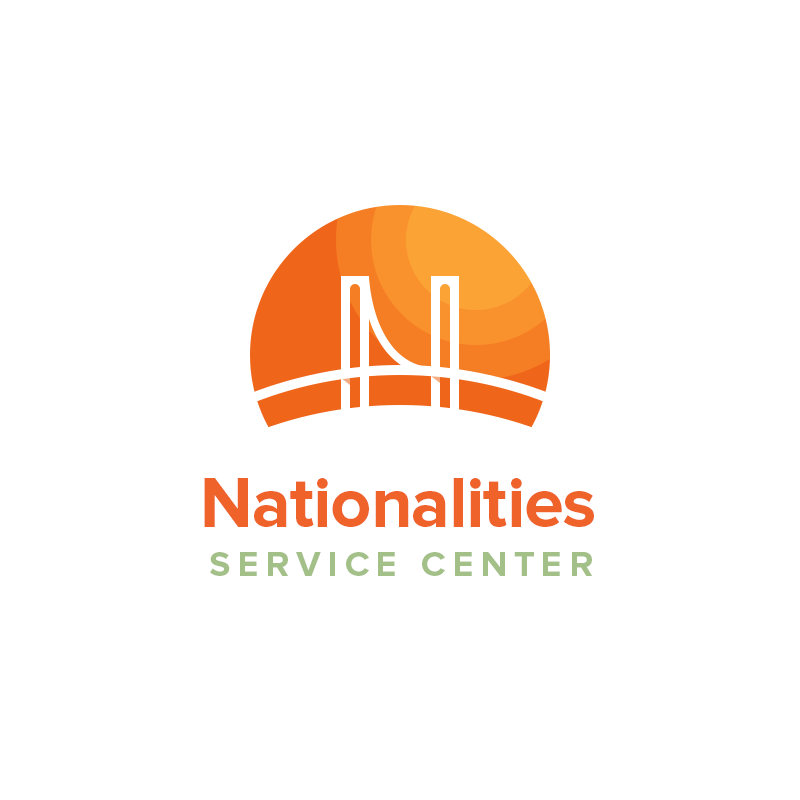 Event Descriptions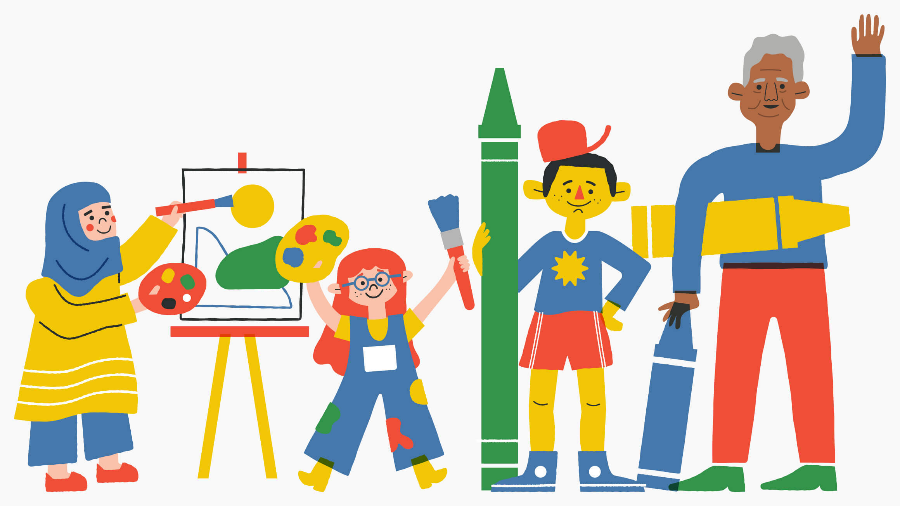 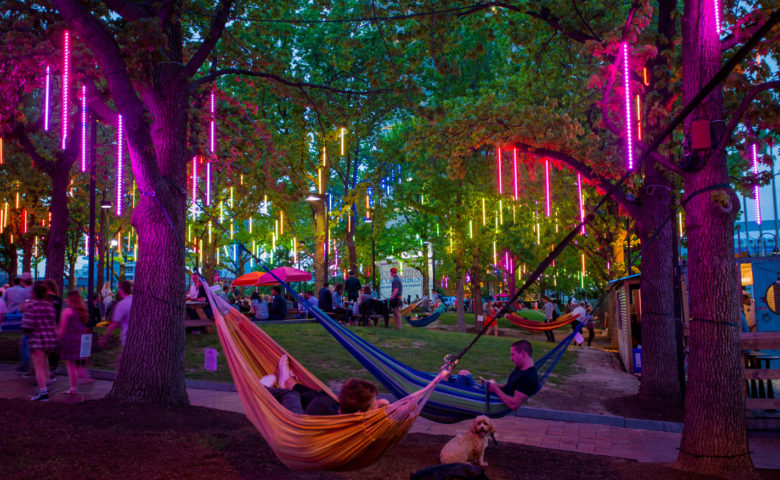 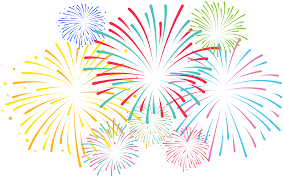 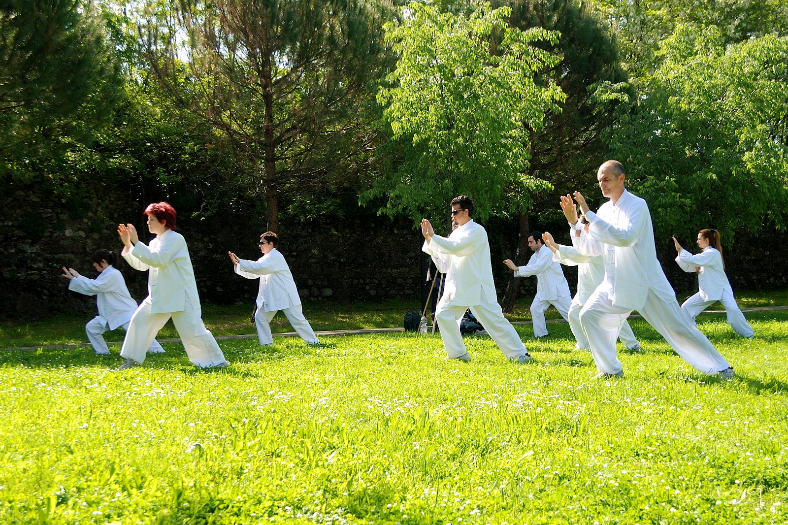 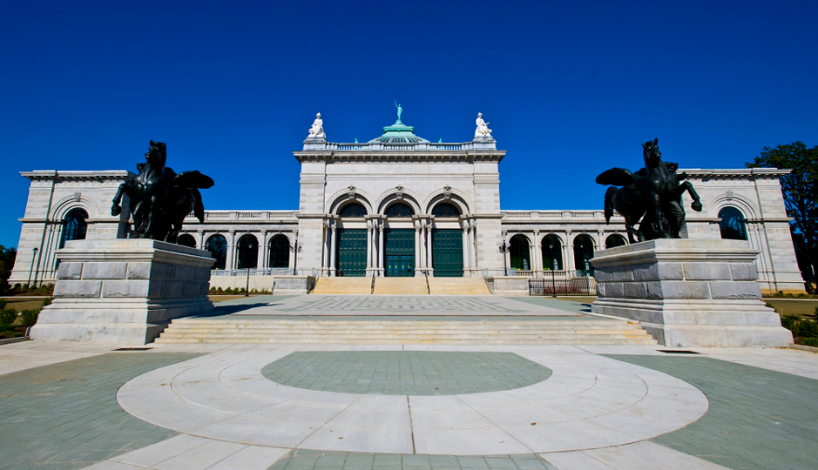 MondayTuesdayWednesdayThursdayFridaySaturdaySunday1Museum of the American Revolution 10:00am- 5:00pmIndependence seaport museum 10:00am-5:00pm2FIELD TRIPWawa hoagie day 12:00pmandNational Constitution Center 9:30am-8pmFree Admission: African American Museum 12:00-5:00pm3Free Day at Penn Museum 10:00am-5:00pmNational Liberty Museum 10:00am- 6:00pmThe Galleries at Moore College of Art and Design 11:00am- 5:00pmPECO Go 4th and learn 10:00am- 12:00pm4Fourth of July!NSC ClosedBartram’s Garden House 10:00am-4:00 pmNational Museum of American Jewish History 10:00am- 5:00pmIndependence Day Parade 10am-11am5NSC Closed6Hispanic Fiesta 2:00pm- 8:00pm7Free First Sunday at the Barnes Museum10am-5pm Hispanic Fiesta2:00pm-8:00pm8Mindfulness Meditation at Fumo Family Library 1:30pm 9FIELD TRIPRodin Museum and Garden Tour 11am1011Parks for Chinatown: Game Night 5:00pm-7:00pm1213Caribbean Festival12pm-8pm1415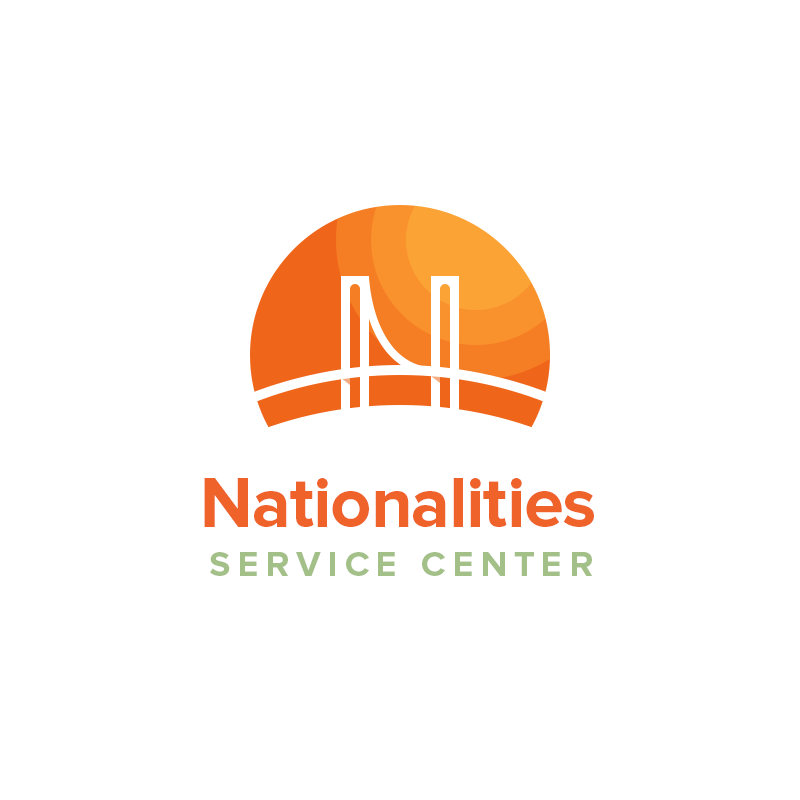 16FIELD TRIPArt in City Hall Tour 10:00amNational Career Fair at Four Points by Sheraton Philadelphia 11:00am- 2:00pm17SPECIAL FIELD TRIP: Make Philly Art at City Hall Court Yard11:00am – 2:00pm18Free Movie Night: Crazy Rich Asians7:30pm1920Islamic Heritage Festival 2:00pm -8:00pmPhilly Vegan Pop Flea 12:00pm- 4:00pm212223FIELD TRIPPhiladelphia Free Library Tour 1:00pm24RAIN DATE for Make Art Philly25Free Movie Night: Sing 7:30 PM26Free Movie Night: Coco7:30 PM27Free Movie Night: Zootopia7:30 PM282930FIELD TRIPFarmers Market TourSahaja Yoga6:00pm-7:30pm31Free Movie Night: Spider Man 7:30 PMJob Fair at the Convention Center 10:00am- 6:00pmCultural EventsField Trip Tuesdays!FREE Museum AdmissionOther EventsEl Concilios Hispanic Fiesta: July 6th & 7th 2:00pm-8:00pmLocation:This event raises awareness of Latino culture and community. Enjoy music, dance, entertainment, food and crafts.Caribbean Festival: July 13th 12:00pm- 8:00pmLocation: Wiggins Park Marina, 2 Riverside Drive, Camden NJ 08103Come out and experience the crafts, sounds, and flavors of the Caribbean communityIslamic Heritage Festival: July 20h 2:00pm-8:00pmLocation: 101 Columbus Boulevard, Includes a fun Parade and Festival with games, speakers, free giveaways, entertainment, and a global marketWawa Welcome Week Tour:Free Wawa Hoagie Day & The National Constitution Center July 2nd 11:00am meet at NSCRodin Museum and Garden TourJuly 9th 10am meet at NSCArt in City Hall TourJuly16th 9:15am meet at NSCMonday - Friday 10am - 4pmThe exhibits at City Hall are open to the general public and are free of charge. Photography is encouraged.SPECIAL FIELD TRIPWEDNESDAYMake Art PhillyJuly 17th 11am - 2pm(Rain date July 24th Ages & 12)Free Library of Philadelphia TourJuly 23rd 9:30am meet at NSCFarmers Market TourJuly 30th 12:00 meet at NSCIndependence Seaport Museum: July 1st 10am-5pmLocation: 211 S Christopher Columbus BlvdMuseum of the American Revolution: July 1st 10am-5pmLocation: 101 S 3rd St.Fireman’s Hall Museum:July 3rd 10am-4pm Location: 147 N 2nd St.Mutter Museum: July 3rd 10am-4pmLocation: 19 S 22nd St.Penn Museum: July 3rd 10am-5pm Location: 3260 South StNational Liberty Museum: July 3rd 10am-6pmLocation:321 Chestnut St.The Galleries at Moore College of Art & Design: July 3rd 11am- 5pmLocation: 1916 Race St.Eastern State Penitentiary Historic Site: July 3rd 5pm-7pmLocation: 2027 Fairmount AvePhiladelphia Museum of Art: July 3rd 5pm- 8:45pmLocation: 2600 Benjamin Franklin PkwyBatram’s Garden House: July 4th 10am-4pmLocation: 5400 Lindbergh BlvdNational Museum of American Jewish History: July 4th 10am-5pmLocation: 101 S Independence Mall EBarnes Museum First SundayJuly 7th 10am – 5pm Location: 2025 Benjamin Franklin PkwyYoga Meditation:July 30th  6:00 – 7:30 PMLocation: Drexel University New College Building, 245 N 15th St, Philadelphia, PAPhilly Vegan Pop up Flea Market: July 20th 12pm to 4pmLocation: Friends Center, 1501 Cherry St., Philadelphia, PA 19102.Make Art at City Hall Court Yard: 11:00am- 2:00pmLocation: City Hall, 1400 John F Kennedy Blvd.For families and Children to make free art at City Hall. You don’t want to miss it!Mindfulness Meditation: July 8th 1:30pmLocation: Fumo Family Library2437 South Broad StreetOther Wawa Welcome Week Events:Independence Day ParadeJuly 4th 10am-11amLocation: Independence Hall, 520 Chestnut StreetCelebration of Freedom CeremonyJuly 4th 10amLocation: Chestnut street between 5th & 6th streetsPECO Go 4th and learn: July 4th 10:00am- 12:00pmEnjoy educational activities, games, music and more! Community members will read books aloud and give away free books.Free Movie Nights:Crazy Rich Asians: July 18th 7:30pmLocation: The Great Plaza at Penns LandingSing: July 25th 7:30 PMLocation: Walnut Street BridgeCoco: July 26th 7:30 PMLocation: Laurel Hill CemeteryZootopia: July 27th 7:30 PM Location: Trolley Car DinerSpider-Man: July 31st 7:30 PMLocation: Mifflin Square Park